  ΘΕΜΑ: «ΠΡΟΣΚΛΗΣΗ ΕΚΔΗΛΩΣΗΣ ΕΝΔΙΑΦΕΡΟΝΤΟΣ ΓΙΑ ΠΡΑΓΜΑΤΟΠΟΙΗΣΗ ΕΚΔΡΟΜΗΣ»   ΣΧΕΤ:	1. 20883/ΓΔ4/12-02-2020 Υ.Α (ΦΕΚ 456/τ. Β΄/13-02-2020)Το σχολείο μας  διοργανώνει μονοήμερη εκπαιδευτική επίσκεψη  στην Πρέβεζα .Η ημερομηνία αναχώρησης είναι τετάρτη  20/3/2024.Θα συμμετάσχουν συνολικά  εικοσιτέσσερις  (24) μαθητές και τρείς  (3) συνοδοί καθηγητέςΠροκειμένου και σύμφωνα με την κείμενη νομοθεσία να επιλεγεί το ταξιδιωτικό γραφείο που θα οργανώσει την παραπάνω εκπαιδευτική επίσκεψη των μαθητών του σχολείου μας, παρακαλούμε να μας αποστείλετε  μέχρι την Πέμπτη 14/3/2024 και ώρα 10:00 στο σχολείο (ταχυδρομικώς ή με οποιοδήποτε άλλο τρόπο) κλειστή προσφορά. Επιθυμούμε:Στο πρόγραμμα  να περιλαμβάνονται οπωσδήποτε οι παρακάτω τόποι των επισκέψεων:Μιχαλίτσι (παρατηρητήριο)πόλη ΠρέβεζαςΝα υπάρχει ασφάλεια αστικής ευθύνης.           Εκπρόθεσμες προσφορές δεν θα ληφθούν υπόψη. Με την προσφορά θα πρέπει να υπάρχει  και υπεύθυνη δήλωση ότι το πρακτορείο διαθέτει ειδικό σήμα λειτουργίας, το οποίο βρίσκεται σε ισχύ και αριθμό ασφαλιστηρίου συμβολαίου επαγγελματικής ευθύνης. Σε κάθε προσφορά πρέπει να αναγράφεται το συνολικό κόστος της εκδρομής και η επιβάρυνση ανά μαθητή και μαθήτρια.Σημειώνουμε ότι oι προσφορές θα ανοιχτούν όπως  προβλέπει ο νόμος την ίδια μέρα και ώρα 10:30 ενώπιον του Διευθυντή του Γυμνασίου , επιτροπής καθηγητών του σχολείου και αντιπροσώπων των μαθητών.                                                                                        Ο Διευθυντής              ΑΘΑΝΑΣΙΟΥ ΙΩΑΝΝΗΣ                         ΠΕ04.01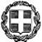 ΕΛΛΗΝΙΚΗ ΔΗΜΟΚΡΑΤΙΑΥΠΟΥΡΓΕΙΟ ΠΑΙΔΕΙΑΣ ΚΑΙ ΘΡΗΣΚΕΥΜΑΤΩΝ ----ΠΕΡΙΦΕΡΕΙΑΚΗ Δ/ΝΣΗ Π. & Δ. ΕΚΠ/ΣΗΣ ΗΠΕΙΡΟΥ----Δ/ΝΣΗ ΔΕΥΤΕΡΟΒΑΘΜΙΑΣ ΕΚΠΑΙΔΕΥΣΗΣ  Ν. ΑΡΤΑΣ----Ανέζα, 08/03/2024Αρ. Πρωτ.: 65ΓΥΜΝΑΣΙΟ ΑΝΕΖΑΣΤαχ. Δ/νση: ΑΝΕΖΑ ΑΡΤΑΣΤ.Κ. – Πόλη: 47100Ιστοσελίδα: www.gym-anezas.art.sch.grEmail: Πληροφορίες: Αθανασίου ΙωάννηςΤηλέφωνο: 2681360545ΠΡΟΣ: Δ.Δ.Ε. Άρτας                                                                                                                                                                            